				           STUDENT NAME: ____________________________         Pine View Middle School     STUDENT NUMBER: ________________________      			                        2016-17                                                           Year 3 (8th grade)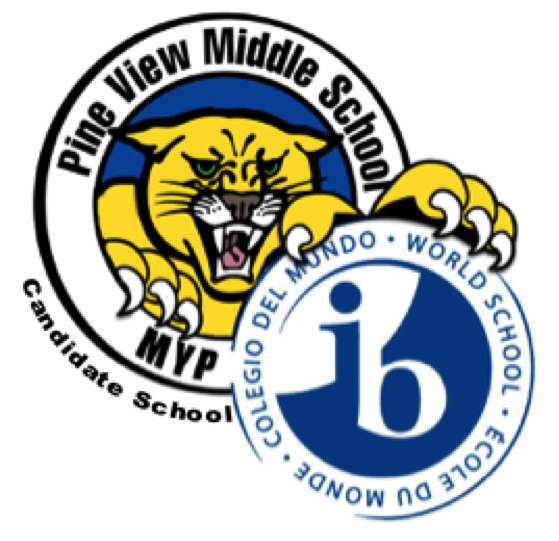          Year 3 Requirements:					XX   Language & Literature (English Language Arts 3)XX   Comprehensive Science 3XX   Individuals & Society (US History)                              	      XX   Pre-Algebra 					         Placement in Advanced classes will be based on FSA Scores, Quarterly Checks, Teacher Recommendation, District Matrix and Class Size.  If the student is required to take Intensive Reading per Florida State Legislature it will take place of Language Acquisition.Choose one (1) course from each of the boxes below and mark it with an “X”.                            You must have had Beg Spanish to select Intermediate Spanish; Spanish 1 to select Spanish 2;                             Chorus 1 to select Chorus 2; Chorus 2 to select Chorus 3; Beg Band to select Intermediate Band;                            Intermediate Band to select Advanced Band and Drama-Theatre 1 to select Drama-Theatre 2Select one (1) alternate from each of the boxes below and mark it with an “A”.Course Selection Notes:  Selection of a course above does not guarantee placement in the course.  Recovery may be assigned to a student in lieu of an Arts or Design class based on FSA test scores.     Due to State grade level requirements, class size and EOC exams, schedule change requests will be     very difficult to honor and will require Administration approval to ensure stability for all students at     Pine View Middle School. I am aware of the above choices that I have selected and agree to not making changes after this point.		                                                                                                                                                                                  ______________________________Student SignatureI, the parent/guardian, also agree to what was decided above.  			______________________________                                                                                                        Guardian/Parent Signature                     The PVMS School Counselors are available to answer any questions at (813) 794-4830Course Cards Due No Later than:  April 22, 2016